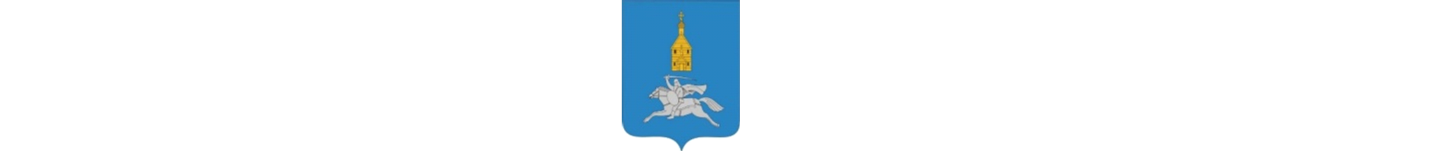 ИВАНОВСКАЯ ОБЛАСТЬ АДМИНИСТРАЦИЯ ИЛЬИНСКОГО МУНИЦИПАЛЬНОГО РАЙОНА ПОСТАНОВЛЕНИЕ от 05.08.2022           N  228 О ВНЕСЕНИИ ИЗМЕНЕНИЙ В ПОСТАНОВЛЕНИЕ АДМИНИСТРАЦИИ ИЛЬИНСКОГО МУНИЦИПАЛЬНОГО РАЙОНА ОТ 30.12.2013 N 445 " ОБ УТВЕРЖДЕНИИ ПОЛОЖЕНИЯ ОБ ОРГАНИЗАЦИИ УЧЕТА ДЕТЕЙ, ИМЕЮЩИХ ПРАВО НА ПОЛУЧЕНИЕ ОБЩЕГО ОБРАЗОВАНИЯ КАЖДОГО УРОВНЯ И ПРОЖИВАЮЩИХ НА ТЕРРИТОРИИ ИЛЬИНСКОГО МУНИЦИПАЛЬНОГО РАЙОНА "        В соответствии с Федеральным законом от 29.12.2012 № 273 – ФЗ « Об образовании в Российской Федерации» и в целях приведения в соответствие с нормами действующего законодательства   администрация Ильинского муниципального района п о с т а н о в л я е т: 1. Внести в постановление администрации Ильинского муниципального района от 30.12.2013 N 445 "Об  утверждении  Положения об организации учета детей, имеющих право на получение общего образования каждого уровня и проживающих на территории Ильинского муниципального района" следующие изменения: 1.1.   Абзац 2 пункта 2.3  раздела 2 «  Организация работы по учету детей»  приложения отменить. Пункт 2.4.  раздела 2 « Организация работы по учету детей» приложения отменить.Абзац 3 пункта 2.5 раздела 2 « Организация работы по учету детей» приложения отменитьПункт 3.5   раздела 3 «  Организация учета детей в ОУ»   отменить.Пункт 4.1.2.  раздела 4 « Организация учета детей и представление информации МДОУ»  отменить.Пункт 6.2.1 раздела 6 « Компетенция учреждений и организаций по обеспечению учета детей»  отменить.Абзац 4  пункта 6.2.3  раздела 6 « Компетенция учреждений и организаций по обеспечению учета детей»  отменить.2. Опубликовать (обнародовать) настоящее постановление в официальном сетевом издании - официальном сайте Ильинского муниципального района Ивановской области www.admilinskoe.ru в информационно-телекоммуникационной сети "Интернет". 3. Настоящее постановление вступает в силу после его официального опубликования (обнародования). 4. Контроль за исполнением настоящего постановления возложить на заместителя главы администрации, начальника отдела образования администрации Ильинского муниципального района, председателя комиссии по делам несовершеннолетних и защите их прав Соборнову Л.М. Глава Ильинского муниципального района                             С.И.Васютинский